IDOWU OLAGOKE17/ENG03/025CIVIL ENGINEERINGCVE 310SURVEY1a.)  Methods of levellingRise and fall methodHeight of culmination method        RISE AND FALL METHODAdvantagesIt is easy to spot errors.There is a check on the RL of the intermediate pointsErrors in the intermediate RLs can be detected as all the points are correlatedThere are three checks on the accuracy of RL calculationThis system is suitable where there are no intermediate sightsDrawbacksit is tediousVisualization is necessary regarding the nature of the groundHEIGHT OF CULIMINATION METHODAdvantages It is faster than rise and fall methodThere are two checks on the accuracy of RL calculation  This system is suitable for longitudinal leveling where number of intermediate sightsVisualization is not necessary regarding the nature of the groundDrawbacksThere is no check on the RL of the intermediate sightErrors in the intermediate RLs cannot be detected.   1b.)Rl =110+matric no=110+25=135fs-bs=RL@first –RL@last17.352-10.431=135-128.0796.921 = 6.921RL=HC + Staff readingsRl(1) =110+matric no=110+25=135Hc(1)=135+0.771=135.771RL(2) = 135.771-1.52 =134.251HC (2)= 134.251 +0.802=135.053RL (3) =135.053-2.311 = 132.742RL(4) = 135.053-1.990 =133.063 HC(4) = 133.063+3.580 = 136.643RL(5) = 136.643-1.220=135.423RL (6) = 136.643 -3.673 =132.968RL(7) = 136.643 – 4.020 =132.623HC (7) = 132.623 + 2.408 = 135.031RL (8) = 135.031-0.339 = 134.692RL (9) = 135.031-0.157 = 134.874HC (9) = 134.874 + 0.780 = 135.654RL (10) = 135.654 – 1.535 = 134.119RL (11) =135.654-1.955 =133.699RL(12) =135.654-2.430 =133.224RL (13) = 135.654 – 2.985 = 132.669RL (14) = 135.654  - 3.480 =132.174HC (14) = 132.174 + 1.155 = 133.329RL(15) = 133.329 -1.960 =131.369RL (16) =133.329 -2.365 = 130.964RL (`17) = 133.329-3.640 = 129.689HC (17) = 129.689 +O.935 =130.624RL (18) =130.624-1.045 =129.579RL (19) =130.624 – 1.630 =128.994RL (20) = 130.624 – 2.545 = 128 .0792a.)Using Mid-ordinate rule:A=hd h1= =1.325mh2= =3.225mh3= =3.775mh4= =4.2mh5= =4.125mh6= =4.3mh7= =5.4mh8= =5.9mh9= =5.925m38.175md=30mA== A= 2Using average ordinate ruleA=n=9d=3041.2mA=A=2Using trapezoidal ruleA=A=A=A=Using Simpson's ruleNote: Last offset was removed because number of offsets were even2Calculating for last offset using trapezoidal ruleA=Therefore 2b.)Characteristics of contoursAll points on a contour have the same elevations.Flat ground is indicated where the contour are widely separated and the steep are shown where the contour lines draw close to each other.A series of closed contour lines on a map represents a hill, if the higher values are inside.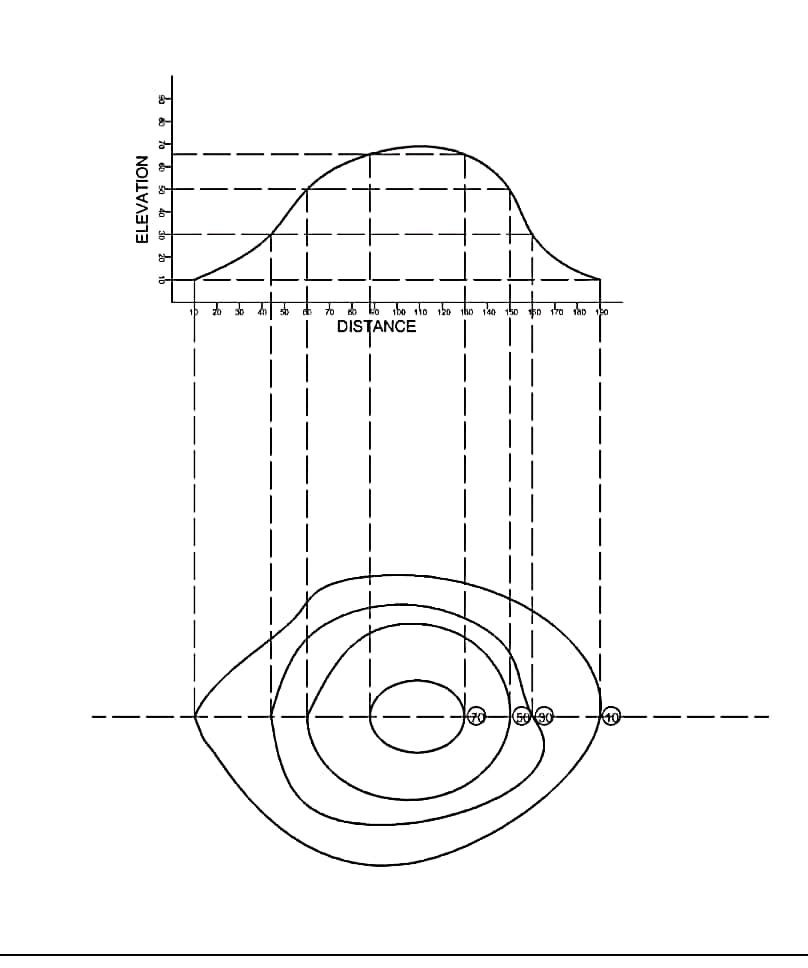 A series of closed contour lines on a map indicates a depression, if the higher values are outside.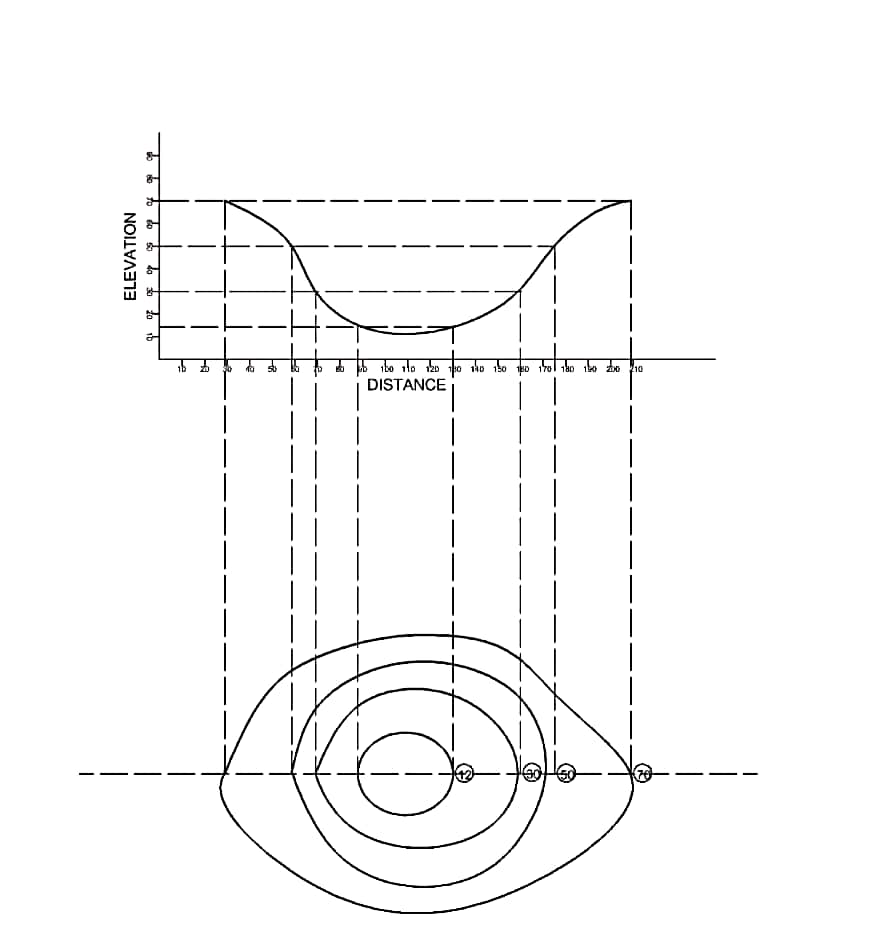 Contour lines crosses a bridge or a valley at right angle. If higher values are inside the bend in the contour it represents a ridge while if higher values are outside the bend it represents a valley. 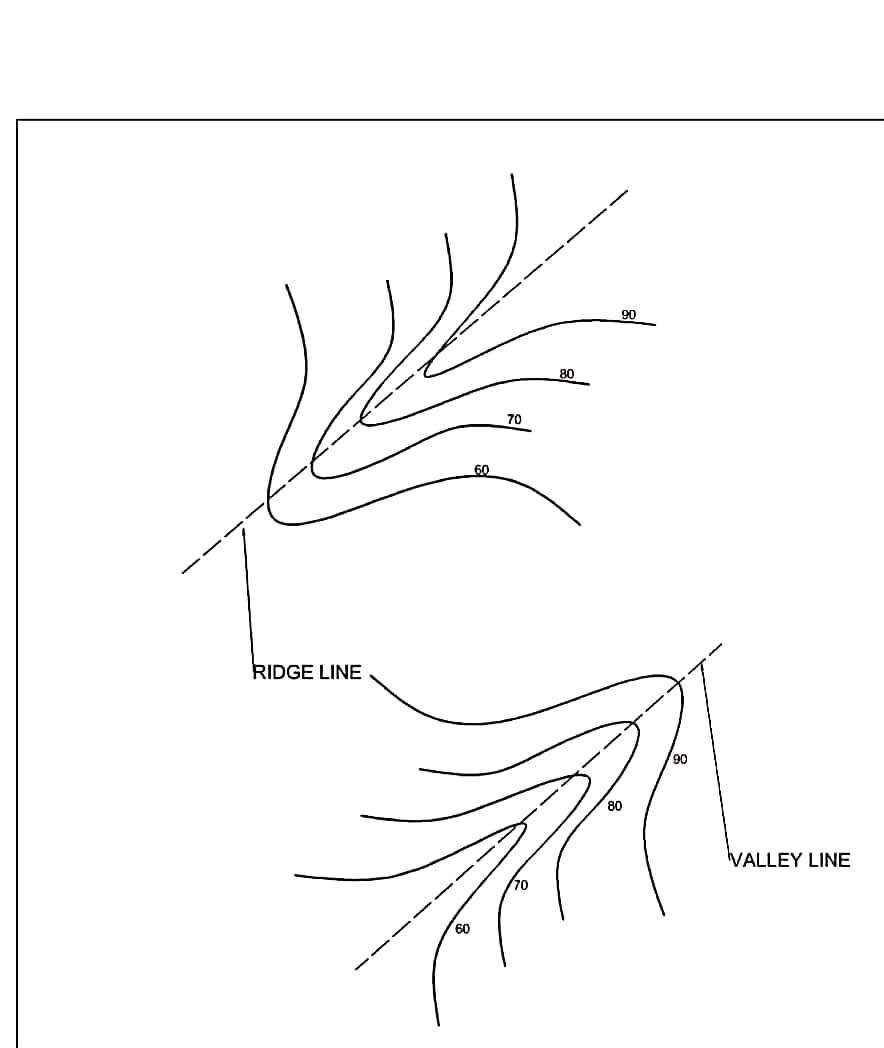 B.SI.SF.SH OF CR.LDISTANCEREMARKS0.771135.7711350RL0.8021.52135.053134.25110CP2.311132.742203.5801.990136.643133.66330CP1.220135.423403.675132.968502.4084.020135.031132.62360CP0.339134.692700.7800.157132.654134.87480CP1.535134.119901.955133.6991002.430133.2241102.985132.6691201.1553.480133.329132.174130CP1.960131.3691402.365130.9641500.9353.640130.624129.689160CP1.045129.5791701.630128.9941802.545128.079190bs=10.431fs=17.352Chainage(m)0306090120150180210240270Offset length(m)02.653.803.754.653.605.005.806.105.85